新 书 推 荐中文书名：《林地的秘密》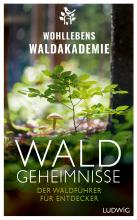 英文书名：Woodland Secrets德文书名：Waldgeheimnisse作    者：Wohllebens Waldakademie出 版 社：Penguin Random House Verlagsgruppe GmbH代理公司：ANA/Lauren页    数：320页出版时间：2024年3月	代理地区：中国大陆、台湾审读资料：电子稿类    型：科普内容简介：树木是如何运作的？林地属于谁？它们会说话吗？《林地的秘密》带领读者深入森林，踏上探索之旅，在这里，揭开神话的秘密，每个角落都有令人惊叹的东西。书中描述了一棵树能做的了不起的事情，探究树家族的家庭生活，追寻人类和其他动物的足迹，并含有互动挑战，唤醒每个人心中的探险家。本书配有无数插图、照片和概况介绍，告诉我们关于森林的一切我们一直想知道的事情。作者简介：自2017年以来，沃勒本林地学院（Wohllebens Waldakademie）一直是德国最知名的森林和自然主题教育机构之一。该学院提供各种林地活动，包括徒步导游、菌菇和草药采集者研讨会，以及官方认可的林地导游资格证书。该学院由彼得·沃勒本（Peter Wohlleben）创建，致力于保护林地栖息地（林地对生态系统的重要性不言而喻），并为拥有林地的人提供如何可持续管理林地的建议。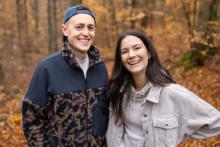 感谢您的阅读！请将反馈信息发至：版权负责人Email：Rights@nurnberg.com.cn安德鲁·纳伯格联合国际有限公司北京代表处	北京市海淀区中关村大街甲59号中国人民大学文化大厦1705室, 邮编：100872电话：010-82504106,   传真：010-82504200公司网址：http://www.nurnberg.com.cn书目下载：http://www.nurnberg.com.cn/booklist_zh/list.aspx书讯浏览：http://www.nurnberg.com.cn/book/book.aspx视频推荐：http://www.nurnberg.com.cn/video/video.aspx豆瓣小站：http://site.douban.com/110577/新浪微博：安德鲁纳伯格公司的微博_微博 (weibo.com)微信订阅号：ANABJ2002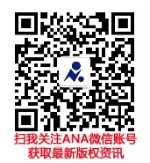 